ПРОЕКТ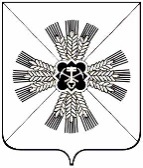 РОССИЙСКАЯ ФЕДЕРАЦИЯКЕМЕРОВСКАЯ ОБЛАСТЬ - КУЗБАССПРОМЫШЛЕННОВСКИЙ МУНИЦИПАЛЬНЫЙ ОКРУГСОВЕТ НАРОДНЫХ ДЕПУТАТОВПРОМЫШЛЕННОВСКОГО МУНИЦИПАЛЬНОГО ОКРУГА1-й созыв, ___-е заседаниеРЕШЕНИЕот _________ № ____пгт. ПромышленнаяО внесении изменений и дополнений в решение Совета народных депутатов Промышленновского муниципального округа от 26.12.2019  № 17  «Об утверждении Положения о порядке организации и проведения публичных слушаний на территории Промышленновского муниципального округа»Руководствуясь Градостроительным кодексом Российской Федерации, Федеральным законом от 06.10.2003 № 131-ФЗ «Об общих принципах организации местного самоуправления в Российской Федерации», Уставом муниципального образования Промышленновский муниципальный округ Кемеровской области - Кузбасса, Совет народных депутатов Промышленновского муниципального округаРЕШИЛ:1.  Внести в решение Совета народных депутатов Промышленновского муниципального округа от 26.12.2019 № 17 «Об утверждении Положения о порядке организации и проведения публичных слушаний на территории Промышленновского муниципального округа» (в редакции от 24.12.2020        № 231) следующие изменения и дополнения:1.1. В приложении к решению:1.1.1. пункт 5.4. раздела 5 дополнить абзацами следующего содержания:«Информационные стенды могут быть в виде настенных или наземных конструкций. Установка информационных стендов должна обеспечивать свободный доступ к размещаемой на них информации заинтересованных лиц, в том числе беспрепятственный доступ к ним инвалидов и других маломобильных групп населения.Уличные информационные стенды должны обладать свойствами для эффективной эксплуатации: 1) оборудование информационного стенда должно предусматривать простоту и удобство смены информационных материалов, а также защищать содержимое информационного стенда от погодных условий;2) информация, размещаемая на информационном стенде, должна:- актуализироваться по мере необходимости;- быть доступна к прочтению;- информационный материал должен быть изготовлен типографским способом либо при помощи компьютера. Информация оформляется черным или цветным шрифтом на белом фоне;3) допускается размещение на одном информационном стенде нескольких оповещений о начале общественных обсуждений или публичных слушаний по разным проектам. Контроль за состоянием информационных стендов и размещенной на нем информации осуществляет орган, уполномоченный на проведение публичных слушаний или общественных обсуждений. В течение трех рабочих дней со дня окончания публичных слушаний или общественного обсуждения обеспечивается удаление соответствующей информации с информационных стендов.»;1.1.2. пункт 5.6. раздела 5 изложить в следующей редакции:«5.6. В течение всего периода размещения проекта, подлежащего рассмотрению на общественных обсуждениях или публичных слушаниях, и информационных материалов к нему проводятся экспозиция или экспозиции такого проекта.Посещение экспозиции проекта в месте ее проведения и ознакомление с проектом, подлежащим рассмотрению на публичных слушаниях или общественных обсуждениях, и информационными материалами к проекту свободно и может осуществляться любыми заинтересованными лицами в дни и часы, установленные для посещения экспозиции и указанные в оповещении о начале проведения публичных слушаний. В ходе работы экспозиции должны быть организованы консультирование посетителей экспозиции, распространение информационных материалов о проекте, подлежащем рассмотрению на публичных слушаниях. При наличии у посетителей экспозиции вопросов относительно содержания и (или) состава проекта, подлежащего рассмотрению на публичных слушаниях, и (или) информационных материалов к проекту проводится консультирование посетителей экспозиции в форме устных ответов на возникшие вопросы.В период проведения экспозиции проекта осуществляется ведение книги (журнала) учета посетителей экспозиции проекта, подлежащего рассмотрению на публичных слушаниях. Посредством записи в книге (журнале) учета участники публичных слушаний, прошедшие в соответствии с частью 12 статьи 5.1 Градостроительного кодекса Российской Федерации идентификацию, имеют право вносить предложения и замечания, касающиеся рассматриваемого проекта. Консультирование посетителей экспозиции осуществляется представителями администрации Промышленновского муниципального округа, уполномоченного на организацию и проведение публичных слушаний или общественных обсуждений, или Комиссии и (или) разработчика проекта, подлежащего рассмотрению на публичных слушаниях.Ознакомление посетителей экспозиции с проектом, подлежащим рассмотрению на публичных слушаниях, и (или) с информационными материалами к проекту, а также их консультирование по указанному проекту и (или) информационным материалам осуществляются без взимания платы.»;1.1.3. в подпункте 2 пункт 5.8. раздела 5 после слов «в письменной форме» дополнить словами «или в форме электронного документа»;1.1.4. пункт 5.10. раздела 5 изложить в следующей редакции:«5.10.  Секретарь в срок, указанный в постановлении о назначении  публичных слушаний, после получения от ответственных органов сведений и документов, представленных участниками публичных слушаний в целях идентификации, книги (журнала) учета посетителей экспозиции проекта, предложений и замечаний участников публичных слушаний в письменной форме подготавливает и оформляет протокол публичных слушаний.Форма протокола публичных слушаний установлена приложением 1 к настоящему решению.Протокол публичных слушаний подписывается секретарем и председательствующим в день его оформления секретарем.Ответственность за полноту и правильность указания в протоколе   предложений и замечаний участников публичных слушаний возлагается на секретаря.Ответственность за своевременность подписания протокола публичных слушаний возлагается на председательствующего.Секретарь передает протокол публичных слушаний со всеми приложениями к нему для подготовки и опубликования заключения о результатах публичных слушаний в уполномоченный орган, на следующий день после дня подписания протокола публичных слушаний. К протоколу публичных слушаний прилагается перечень принявших участие в рассмотрении проекта участников публичных слушаний, включающий в себя сведения об участниках публичных слушаний (фамилию, имя, отчество (при наличии), дату рождения, адрес места жительства (регистрации) - для физических лиц; наименование, основной государственный регистрационный номер, место нахождения и адрес - для юридических лиц). Участник публичных слушаний, который внес предложения и замечания, касающиеся проекта, рассмотренного на публичных слушаниях имеет право получить выписку из протокола публичных слушаний, содержащую внесенные этим участником предложения и замечания.2. Настоящее решение  подлежит опубликованию в районной газете «Эхо» и размещению на официальном сайте администрации Промышленновского муниципального округа в сети Интернет.3. Контроль за исполнением настоящего решения возложить на комитет по местному самоуправлению, правоохранительной деятельности и депутатской этике (Г.В. Кузьмина).4. Настоящее решение вступает в силу с даты опубликования в районной газете «Эхо». Приложение 1к решению Совета народных депутатов Промышленновского муниципального округаот _______________ № ____ Форма протокола публичных слушанийПротокол публичных слушанийпо проекту муниципального правового акта_______________________________________                                   _____________________( дата оформления протокола)                                                                  (населенный пункт)    На   основании   ______________________________________________  (указываются    реквизиты  и  наименование  решения  о  проведении публичных слушаний) в период с ____________________ по ____________________(указывается  срок  проведения публичных слушаний)Администрацией  Промышленновского муниципального округа проведены _____________________________________________________________________________(указывается:   публичные слушания) по проекту_____________________________________________________________________________ (указывается наименование муниципального правового акта).    Территория   проведения   публичных   слушаний: _____________________________________________________________________________________________________________    Оповещение о начале публичных слушаний опубликовано ________________________________________ (указать дату и источник опубликования).    Содержание оповещения:_________________________________________________________________________________________________________________________________________________________________________________________________________________________________________________________________________________________________________________________________________________________________________________________________    Экспозиция проекта проводилась в срок с _________________ по ___________________по адресу: ____________________________________________________________________    Собрание проводилось _____________________________________ (указать дату и времяпроведения  собрания) по адресу: ________________________________________________ В ходе собрания выступили ___________________________________________________________________________________________________________________________________    (указываются   фамилии,   имена,   отчества   (при   наличии)  выступавших)    Предложения и замечания по проекту принимались в срок с ___________по___________    Предложения  и  замечания  граждан, постоянно проживающих на территориипроведения публичных слушаний:1. ________________________________________________________________________2. ________________________________________________________________________3. ________________________________________________________________________4. ________________________________________________________________________5. ________________________________________________________________________6. ________________________________________________________________________(применительно  к каждому предложению и замечанию указываются фамилия, имя,отчество  (при  наличии),  адрес  места  жительства  для  физического лица,внесшего   предложение  и  замечание;  номер  регистрационной  карты  (еслипредложение  и  замечание  внесено  в  ходе  собрания);  полное  содержаниепредложения и замечания).    Предложения и замечания иных участников публичных слушаний:1. ________________________________________________________________________2. ________________________________________________________________________3. ________________________________________________________________________4. ________________________________________________________________________5. ________________________________________________________________________6. ________________________________________________________________________(применительно  к каждому предложению и замечанию указываются фамилия, имя,отчество  (при  наличии),  адрес  места  жительства  для  физического лица,внесшего предложение и замечание; наименование, ОГРН для юридического лица,внесшего  предложение;  номер  регистрационной  карты  (если  предложение изамечание  внесено  в  ходе  собрания);  полное  содержание  предложения  изамечания).    Результаты голосования собрания публичных слушаний по поддержке проектамуниципального   правового  акта:  "За"  -  _______;  "Против"  -  _______;"Воздержался"  - ______ .    По   окончании   срока   проведения   публичных   слушаний составлен настоящий протокол.    Приложение:   перечень   принявших   участие   в  рассмотрении  проектаучастников  публичных  слушаний на __________ листах.    Председательствующий:_________ (подпись) /________________________ (ФИО председательствующего)Секретарь:_________ (подпись) /_________________________ (ФИО  секретаря)ПредседательСовета народных депутатов Промышленновского муниципального округа Е.А. Ващенко ГлаваПромышленновского муниципального округа                            Д.П. Ильин